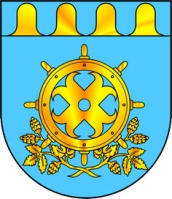 Сессия №3                         Решение № 56             11 декабря 2019 года О предоставлении в безвозмездное пользование недвижимого имущества,  находящегося в муниципальной собственности Звениговского муниципального районаРассмотрев заявление Государственного бюджетного учреждения Республики Марий Эл «Комплексный центр социального обслуживания населения в Звениговском районе» о предоставлении в безвозмездное пользование   нежилых  помещений, поз.  1-10  1 этажа,   поз. 30-33,   35-38   II этажа, общей площадью 302,3 кв.м., расположенных по адресу: Республика Марий Эл, Звениговский район, г.Звенигово, ул. Школьная, дом 111а, помещение 1, с правом его использования для социального обслуживания граждан, руководствуясь п.п. 3.3. Положения «О порядке управления и распоряжения имуществом, находящимся в  собственности муниципального образования «Звениговский муниципальный район», утвержденного решением Собрания депутатов муниципального образования   «Звениговский  муниципальный  район»  от  03.09.2014  года  № 335, (в редакции решения от 22.11.2017г. № 261), Собрание депутатов  РЕШИЛО:	1. Предоставить Государственному бюджетному учреждению Республики Марий Эл «Комплексный центр социального обслуживания населения в Звениговском районе» в безвозмездное пользование нежилые  помещения, поз.  1-10  1 этажа, поз. 30-33, 35-38   II этажа, общей площадью 302,3 кв.м., расположенные по адресу: Республика Марий Эл, Звениговский район, г. Звенигово, ул.  Школьная,  дом  111 а,  помещение 1, с 01 января 2020 года по 31 декабря 2020 года.2. Контроль за исполнением настоящего решения возложить на  Президиум Собрания депутатов.Председатель Собрания депутатовЗвениговского муниципального района                                        Н.В. ЛабутинаЗВЕНИГОВО МУНИЦИПАЛ РАЙОНЫН  ДЕПУТАТ – ВЛАКЫН ПОГЫНЫН  ШЫМШЕ СОЗЫВШЕСОБРАНИЕ ДЕПУТАТОВ ЗВЕНИГОВСКОГО МУНИЦИПАЛЬНОГО РАЙОНАСЕДЬМОГО СОЗЫВА